Grocery List: Maritime HodgepodgeIngredientPictureBaby New Potatoes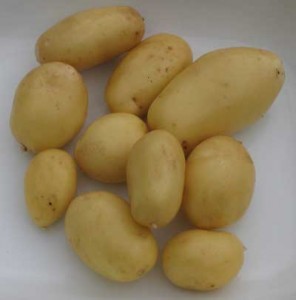 Carrots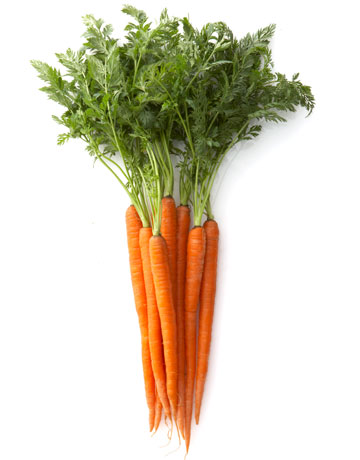 Broccoli Florets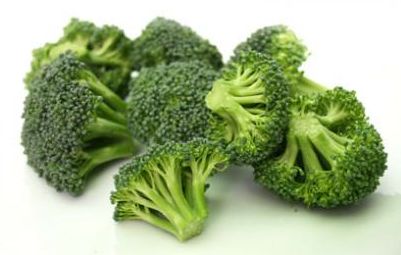 Sugar Snap Peas, Snow Beans, or Geen Beans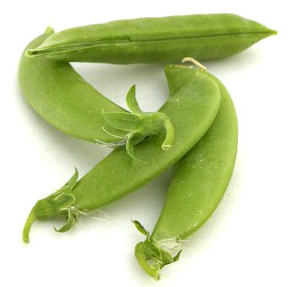 Frozen Green Peas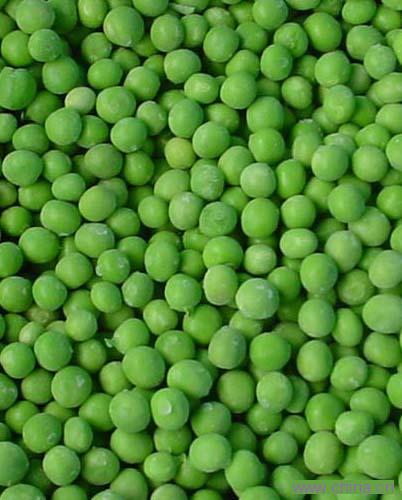 Vegetable Oil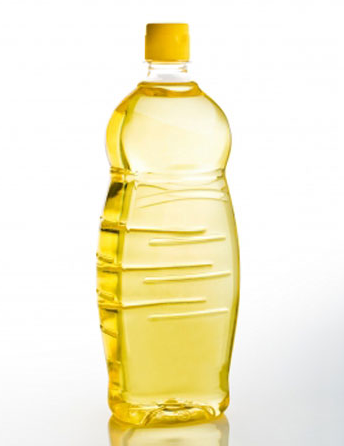 Onion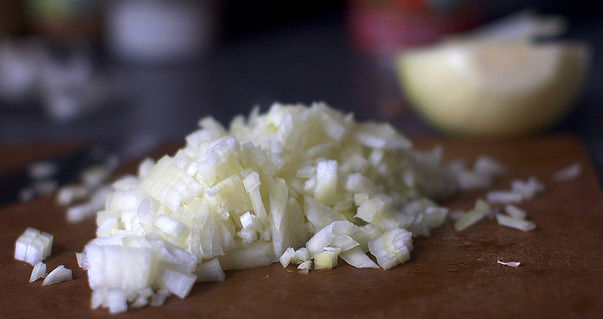 Dried tarragon, savory, or thyme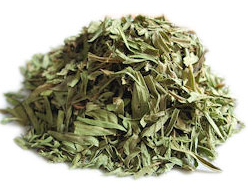 Pepper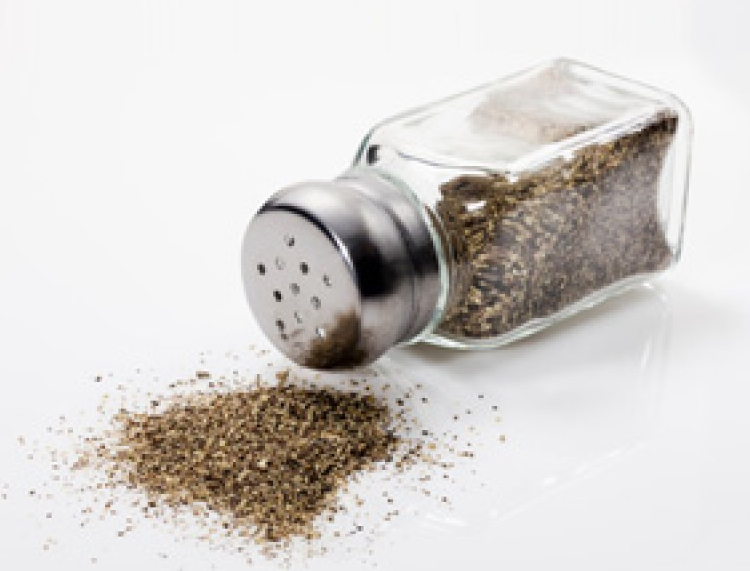 All purpose flour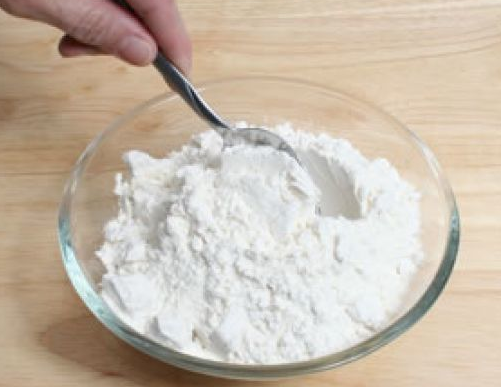 1% Milk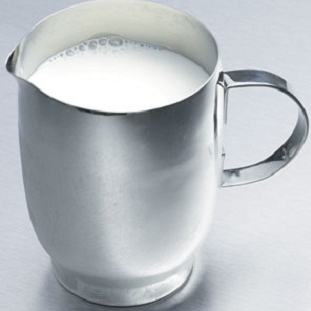 Dijon or dry mustard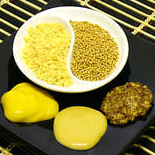 Chopped fresh basil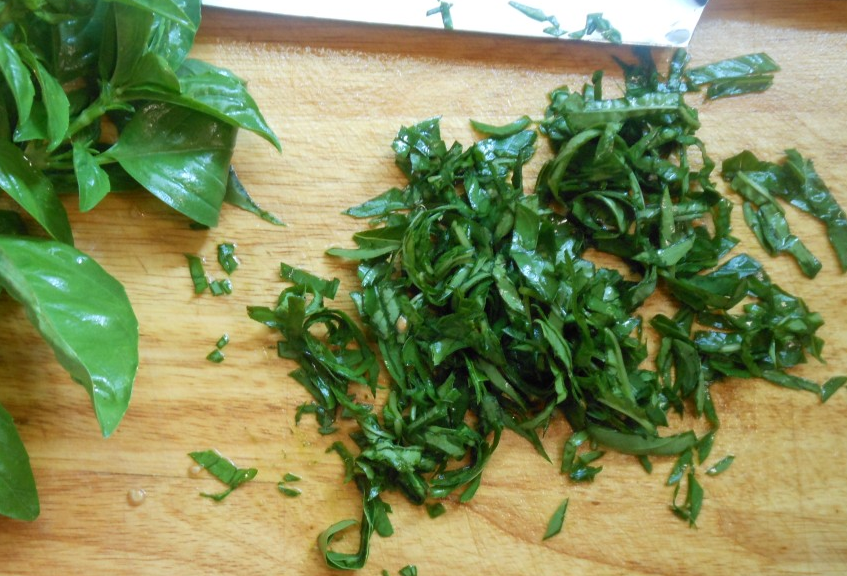 